The Rotary Club of Beechworth/Jack Tully Memorial Scholarship 2018 year	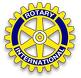 The Rotary Club of Beechworth utilising the Jack Tully bequest to the Club has established this Scholarship.The Scholarship provides one annual scholarship of $2,000 for students who meet the criteria for the scholarship. The criteria are:Be an Australian citizen or permanent resident of Australia.Be enrolled as a full time student in an accredited Australian undergraduate degree in the year in which the award is made.At the time of application, reside within a 20 kilometres radius (direct distance not by road) of the Beechworth Post Office.Have undertaken secondary education in the North East of Victoria or the Murray Border Region.Not be in receipt of any other bursary, scholarship or similar funds at the time the award is made, and, be prepared to complete an application by the end of January in the year first attending a tertiary institution. Selection for this scholarship will be made according to merit, and is only available to students living within 20 kilometres of Beechworth at the time of the application.  Academic merit will be determined according to TER scores and general merit will be assessed from the application, referee reports and interview.  Please note that an academic referee cannot also be a personal referee.  That is, at least two individual referees are required, one of whom provides an academic reference.The Scholarship must be taken up in the year in which it is offered; acceptance of the Scholarship offer cannot be deferred.  If a student declines the Scholarship offer, the Scholarship will be offered to the next eligible student. The submission of an application does not guarantee the award of the scholarship and the Club reserves the right not to award a scholarship in any year should there be no suitable applicants.  The decision of the Rotary Club of Beechworth regarding the award shall be final and no appeal lies beyond.You are encouraged to apply even if you think you do NOT meet all criteria.  All applications will be viewed.  Whilst you might not reach the interview round, the experience should stand you in good stead for the future.Applications for this scholarship will close 31 January 2018The Rotary Club of Beechworth/Jack Tully Memorial ScholarshipAPPLICATION FORMThis scholarship is available to students who meet the criteria for the award. Please read the attached flyer (on front) to ensure you are eligible to apply before completing the application. Scholarship applications close 31 January 2018If you have any questions about your application, please contact Mal Davidson on 03 5728 1127Please forward the completed application form to:The Secretary, Rotary Club of Beechworth, PO Box 118, Beechworth, Vic 3747	Closing date: 31 January 2018ACADEMIC REFEREE’S REPORTROTARY CLUB OF BEECHWORTHJACK TULLY MEMORIAL SCHOLARSHIPSection A  (to be completed by applicant)Please type or print in black biro or inkSection B  (to be completed by referee)Referees Signature	………………………………………..	Date   ………/ …….. / ……….Please tick one of the following boxes:[  ]	I wish this report to remain confidential[  ]	I am willing for this report to be revealed to the applicant on requestGENERAL REFEREE’S REPORTROTARY CLUB OF BEECHWORTHJACK TULLY MEMORIAL SCHOLARSHIPSection A  (to be completed by applicant)Please type or print in black biro or inkSection B  (to be completed by referee)Referees Signature	………………………………………..	Date   ………/ …….. / ……….Please tick one of the following boxes:[  ]	I wish this report to remain confidential[  ]	I am willing for this report to be revealed to the applicant on requestPersonal DetailsPersonal DetailsPersonal DetailsPersonal DetailsPersonal DetailsPersonal DetailsTitle:Family Name:    Family Name:    Family Name:    Given Names:   Given Names:   What is your date of birth?          /          /What is your date of birth?          /          /What is your date of birth?          /          /What is your date of birth?          /          /What is your date of birth?          /          /What is your date of birth?          /          /Permanent Home Address:  Permanent Home Address:  Permanent Home Address:  Permanent Home Address:  Permanent Home Address:  Permanent Home Address:  State: VicState: VicPost Code: Home Phone Number:  Home Phone Number:  Mobile Number:Mobile Number:Mobile Number:Mobile Number:Email Address: Email Address: Email Address: Email Address: Email Address: Email Address: Academic Background DetailsAcademic Background DetailsHave you completed Year 12 at high school? Yes 	No In what year did you complete Year 12? Which school/college did you attend to complete the last two years of schooling:Name of schoolAddress of school:State	                                     PostcodeHave you undertaken other post-secondary study? Yes 	No If yes, please provide details of study undertaken and of the highest qualification you achieved (eg Certificate IV in Business from TAFE) Please include copies of the following (where appropriate) with this application or forward when they become available:Copy of your Year 12 result, The offer of a place from your selected tertiary institutionEvidence of other academic qualifications (eg: TAFE diploma) Please include copies of the following (where appropriate) with this application or forward when they become available:Copy of your Year 12 result, The offer of a place from your selected tertiary institutionEvidence of other academic qualifications (eg: TAFE diploma) University Study DetailsUniversity Study DetailsAre you commencing study at an Australian University for the first time in 2018     Yes 		No Are you commencing study at an Australian University for the first time in 2018     Yes 		No At which university do you intend to study:                                                             (copy of offer required when received)At which university do you intend to study:                                                             (copy of offer required when received)Which undergraduate program of study will you be undertaking in 2018?  (e.g. Bachelor of Engineering, Bachelor of Arts etc.)Will you be undertaking study at University on a full time basis*?* Full time study means that you are undertaking at least 75% of the maximum full time student course load (at least 9 units per semester).Yes 	No Are you undertaking study as a Commonwealth Supported student? 	Yes 	No Have you applied for any other scholarships?                      If yes, please provide details of scholarships applied for: Yes 	No Do you hold any other scholarship/s currently? 	                 If yes, please provide details:	                     Organisation providing Scholarship:                      Name of Scholarship:                      Annual payment: 	                     Date scholarship commenced:                                                              Date scholarship will end:	Yes 	No How will your study benefit North East Victoria? (No more than 100 words)How will your study benefit North East Victoria? (No more than 100 words)Please outline the reasons why you believe you should be awarded this scholarship.  (No more than 100 words)Please outline the reasons why you believe you should be awarded this scholarship.  (No more than 100 words)DeclarationI declare that the information I have supplied on this form is true and correct to the best of my knowledge. I understand that the scholarship may be cancelled if it is proven that I was offered a scholarship based on false or misleading information or documentation. I authorise the Rotary Club of Beechworth to obtain such additional information deemed necessary to assess my application for this scholarship. If awarded the scholarship I agree to be available for media interviews as required.I have attached at least two referee reports, one of which is from an academic referee.  These reports are from different referees.Applicant signature:	    Date: 	Personal DetailsPersonal DetailsPersonal DetailsPersonal DetailsPersonal DetailsPersonal DetailsTitle:Family Name:    Family Name:    Family Name:    Given Names:   Given Names:   What is your date of birth?           /          /What is your date of birth?           /          /What is your date of birth?           /          /What is your date of birth?           /          /What is your date of birth?           /          /What is your date of birth?           /          /Permanent Home Address:  Permanent Home Address:  Permanent Home Address:  Permanent Home Address:  Permanent Home Address:  Permanent Home Address:  State: VicState: VicPost Code: Home Phone Number:  Home Phone Number:  Mobile Number:Mobile Number:Mobile Number:Mobile Number:Email Address: Email Address: Email Address: Email Address: Email Address: Email Address: Proposed courseProposed courseProposed courseProposed courseProposed courseProposed courseSchool / Department / UniversitySchool / Department / UniversitySchool / Department / UniversitySchool / Department / UniversitySchool / Department / UniversitySchool / Department / UniversityPersonal Details of the RefereePersonal Details of the RefereePersonal Details of the RefereePersonal Details of the RefereePersonal Details of the RefereePersonal Details of the RefereeTitle:Family Name:    Family Name:    Family Name:    Given Name:   Given Name:   PositionPositionPositionPositionPositionPositionPostal Address:  Postal Address:  Postal Address:  Postal Address:  Postal Address:  Postal Address:  State: VicState: VicPost Code: Home Phone Number:  Home Phone Number:  Mobile Number:Mobile Number:Mobile Number:Mobile Number:Email Address: Email Address: Email Address: Email Address: Email Address: Email Address: Based on the quality of completed work, the applicant is regarded as having a record that is:      Outstanding	 Very good           Good           Moderate	 PoorBased on the applicant’s overall performance and potential for the proposed course, the degree of support I give the applicant is:     Unreserved	 Strong                 Fairly Strong      Moderate        NilPlease provide written justification to the degree of support given to the applicant (including any comments on ability to meet deadlines, which will assist in assessing the applicant).FOR THE APPLICANT:Complete section A and pass the form to a person whom you wish to act as your academic referee. This person should be a teacher conversant with your most recent academic studiesFOR THE REFEREE:Complete section B and return to applicant or send direct to Rotary Club of Beechworth, PO Box 118, Beechworth 3747Personal DetailsPersonal DetailsPersonal DetailsPersonal DetailsPersonal DetailsPersonal DetailsTitle:Family Name:    Family Name:    Family Name:    Given Names:   Given Names:   What is your date of birth?           /          /What is your date of birth?           /          /What is your date of birth?           /          /What is your date of birth?           /          /What is your date of birth?           /          /What is your date of birth?           /          /Permanent Home Address:  Permanent Home Address:  Permanent Home Address:  Permanent Home Address:  Permanent Home Address:  Permanent Home Address:  State: VicState: VicPost Code: Home Phone Number:  Home Phone Number:  Mobile Number:Mobile Number:Mobile Number:Mobile Number:Email Address: Email Address: Email Address: Email Address: Email Address: Email Address: Personal Details of the RefereePersonal Details of the RefereePersonal Details of the RefereePersonal Details of the RefereePersonal Details of the RefereePersonal Details of the RefereeTitle:Family Name:    Family Name:    Family Name:    Given Name:   Given Name:   PositionPositionPositionPositionPositionPositionPostal Address:  Postal Address:  Postal Address:  Postal Address:  Postal Address:  Postal Address:  State: VicState: VicPost Code: Home Phone Number:  Home Phone Number:  Mobile Number:Mobile Number:Mobile Number:Mobile Number:Email Address: Email Address: Email Address: Email Address: Email Address: Email Address: The Relationship with the Applicant:1. What is/was the relationship between you and the applicant?The Relationship with the Applicant:1. What is/was the relationship between you and the applicant?The Relationship with the Applicant:1. What is/was the relationship between you and the applicant?The Relationship with the Applicant:1. What is/was the relationship between you and the applicant?The Relationship with the Applicant:1. What is/was the relationship between you and the applicant?The Relationship with the Applicant:1. What is/was the relationship between you and the applicant?2. How long have you known the applicant?   2. How long have you known the applicant?   2. How long have you known the applicant?   2. How long have you known the applicant?   2. How long have you known the applicant?   2. How long have you known the applicant?   3. How would you describe the applicant’s strong points?  3. How would you describe the applicant’s strong points?  3. How would you describe the applicant’s strong points?  3. How would you describe the applicant’s strong points?  3. How would you describe the applicant’s strong points?  3. How would you describe the applicant’s strong points?  4. What would you describe as the areas where the applicant needs to improve? 4. What would you describe as the areas where the applicant needs to improve? 4. What would you describe as the areas where the applicant needs to improve? 4. What would you describe as the areas where the applicant needs to improve? 4. What would you describe as the areas where the applicant needs to improve? 4. What would you describe as the areas where the applicant needs to improve? General Comment  (Please provide general comments on why you think this applicant is worthy of a scholarship and how theRegion might benefit):General Comment  (Please provide general comments on why you think this applicant is worthy of a scholarship and how theRegion might benefit):General Comment  (Please provide general comments on why you think this applicant is worthy of a scholarship and how theRegion might benefit):General Comment  (Please provide general comments on why you think this applicant is worthy of a scholarship and how theRegion might benefit):General Comment  (Please provide general comments on why you think this applicant is worthy of a scholarship and how theRegion might benefit):General Comment  (Please provide general comments on why you think this applicant is worthy of a scholarship and how theRegion might benefit):FOR THE APPLICANT:Complete section A and pass the form to a person whom you wish to act as your general referee. This person should be a person who has known you personally as a family friend, coach, supervisor, employer or person in a similar positonFOR THE REFEREE:Complete section B and return to applicant or send direct to Rotary Club of Beechworth, PO Box 118, Beechworth 3747